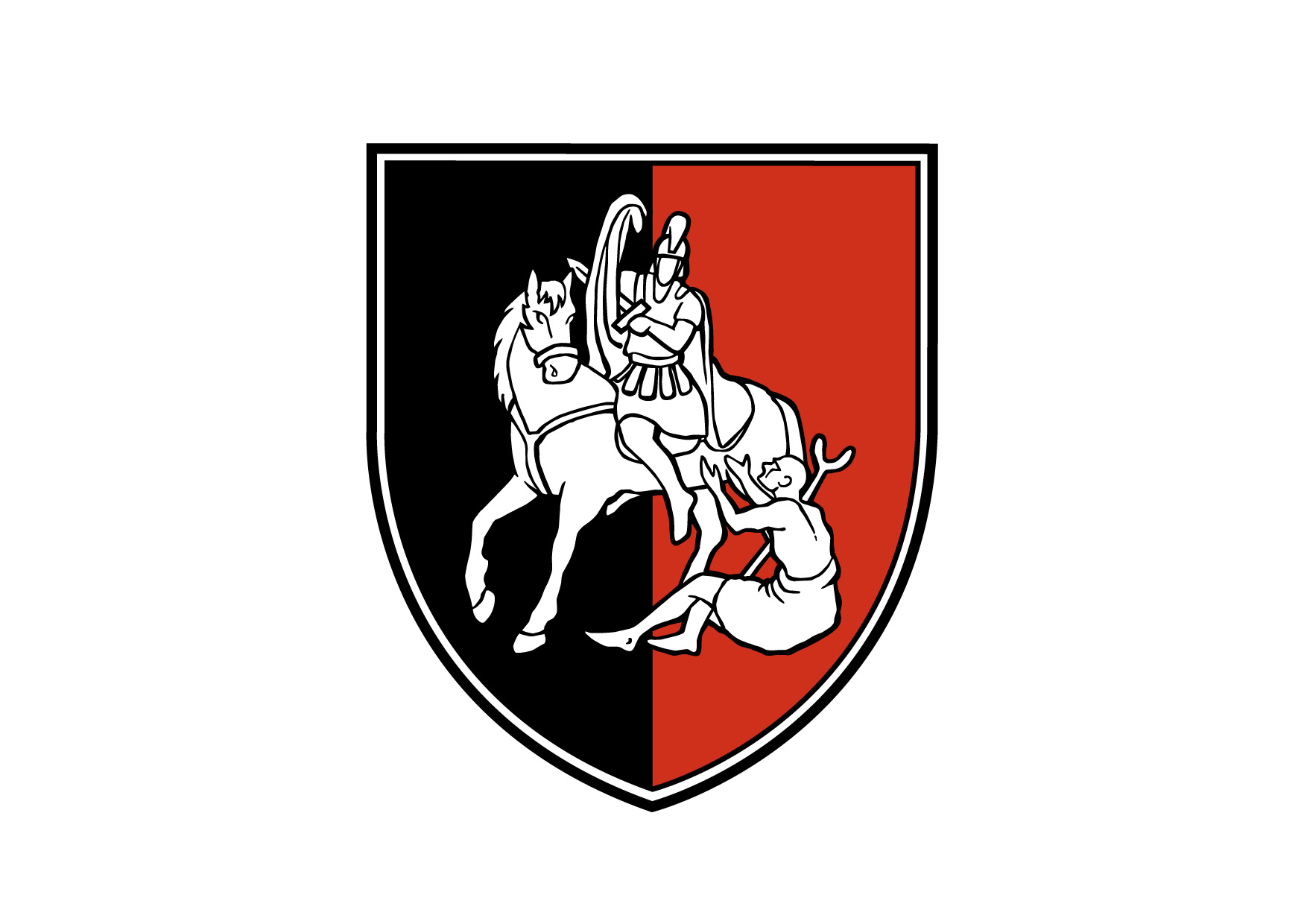 URLV1_01URLV1_01URLV1_01URLV1_01URLV1_01Občina Šmartno pri LitijiObčina Šmartno pri LitijiObčina Šmartno pri LitijiURLV1_01URLV1_01URLV1_01URLV1_01URLV1_01Občina Šmartno pri LitijiObčina Šmartno pri LitijiObčina Šmartno pri LitijiIzpisano: 21.11.2022 11:50:19Izpisano: 21.11.2022 11:50:19Izpisano: 21.11.2022 11:50:19Izpisano: 21.11.2022 11:50:19Izpisano: 21.11.2022 11:50:19Občinska volilna komisijaObčinska volilna komisijaObčinska volilna komisijaČas izr.: 21.11.2022 11:50:00Čas izr.: 21.11.2022 11:50:00Čas izr.: 21.11.2022 11:50:00Čas izr.: 21.11.2022 11:50:00Čas izr.: 21.11.2022 11:50:00Občinska volilna komisijaObčinska volilna komisijaObčinska volilna komisijaStran: 1 od 1Stran: 1 od 1Stran: 1 od 1Stran: 1 od 1Stran: 1 od 1Stran: 1 od 1Stran: 1 od 1Stran: 1 od 1Stran: 1 od 1Stran: 1 od 1Številka: Številka: Številka: Datum: 21.11.2022Datum: 21.11.2022Datum: 21.11.2022Izid udeležbeIzid udeležbeIzid udeležbeIzid udeležbeIzid udeležbeIzid udeležbeIzid udeležbeIzid udeležbeIzid udeležbeIzid udeležbeIzid udeležbeIzid udeležbeSkupno število volivcev z območja občine:Skupno število volivcev z območja občine:Skupno število volivcev z območja občine:Skupno število volivcev z območja občine:4.4644.464Skupaj glasovalo po imeniku:Skupaj glasovalo po imeniku:Skupaj glasovalo po imeniku:Skupaj glasovalo po imeniku:2.6222.622Skupaj glasovalo s potrdili:Skupaj glasovalo s potrdili:Skupaj glasovalo s potrdili:Skupaj glasovalo s potrdili:00Skupaj glasovalo:Skupaj glasovalo:Skupaj glasovalo:Skupaj glasovalo:2.6222.622Odstotek udeležbe v občini:Odstotek udeležbe v občini:Odstotek udeležbe v občini:Odstotek udeležbe v občini:58,74 %58,74 %Občinska volilna komisija Občine Šmartno pri Litiji, Tomazinova ulica 2, Šmartno pri Litiji, 1275 Šmartno pri LitijiObčinska volilna komisija Občine Šmartno pri Litiji, Tomazinova ulica 2, Šmartno pri Litiji, 1275 Šmartno pri LitijiObčinska volilna komisija Občine Šmartno pri Litiji, Tomazinova ulica 2, Šmartno pri Litiji, 1275 Šmartno pri LitijiObčinska volilna komisija Občine Šmartno pri Litiji, Tomazinova ulica 2, Šmartno pri Litiji, 1275 Šmartno pri LitijiObčinska volilna komisija Občine Šmartno pri Litiji, Tomazinova ulica 2, Šmartno pri Litiji, 1275 Šmartno pri LitijiObčinska volilna komisija Občine Šmartno pri Litiji, Tomazinova ulica 2, Šmartno pri Litiji, 1275 Šmartno pri LitijiObčinska volilna komisija Občine Šmartno pri Litiji, Tomazinova ulica 2, Šmartno pri Litiji, 1275 Šmartno pri LitijiObčinska volilna komisija Občine Šmartno pri Litiji, Tomazinova ulica 2, Šmartno pri Litiji, 1275 Šmartno pri LitijiObčinska volilna komisija Občine Šmartno pri Litiji, Tomazinova ulica 2, Šmartno pri Litiji, 1275 Šmartno pri Litijie-mail: info@smartno-litija.sie-mail: info@smartno-litija.sie-mail: info@smartno-litija.sie-mail: info@smartno-litija.sie-mail: info@smartno-litija.sie-mail: info@smartno-litija.sie-mail: info@smartno-litija.sie-mail: info@smartno-litija.sie-mail: info@smartno-litija.si